VEERLE MALSCHAERT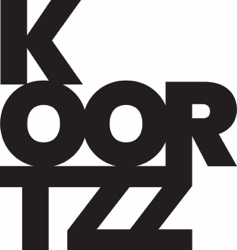 Verlicht mijVeerle is on the run!Ze is overprikkeld, ze is overbelast, ze is overbevraagd, ze is overstresst, ze is overpamperd, ze is overpuberd, ze is overwerkt, ze OVERLEEFT.Ze zit in een energiecrisis en is op zoek naar de spaar-uzelf-knop, de let-it-be verlichting, de zonder zorgen-panelen, de wijze warmtepomp. Haar verbruik moet naar beneden!Het is tijd voor wat meer zen.Gewoon even een stapje opzijzetten, weg uit het systeem.Geen isolement, wel wat me-time, een oplaadmomentje.Hier en nu, samen met u.Samen even op zoek naar verlichting.Veerle Malschaert hoeft geen introductie meer. Ze is een vaste waarde in het comedy en theater landschap en ze blijft uniek in haar genre. Er is geen comédienne oprechter en authentieker. Veerle schuwt de kwetsbaarheid niet en doorbreekt elk taboe. Ze brengt herkenbare, helende en hartverwarmende comedy. Malschaert deelt haar eigen (tragi)komische struggle door het leven en geeft haar publiek zo ‘the best and funniest way to survive life’. Veerle Malschaert, grappiger en goedkoper dan therapie en een must see voor elke meerwaardezoeker van de tragicomedy.